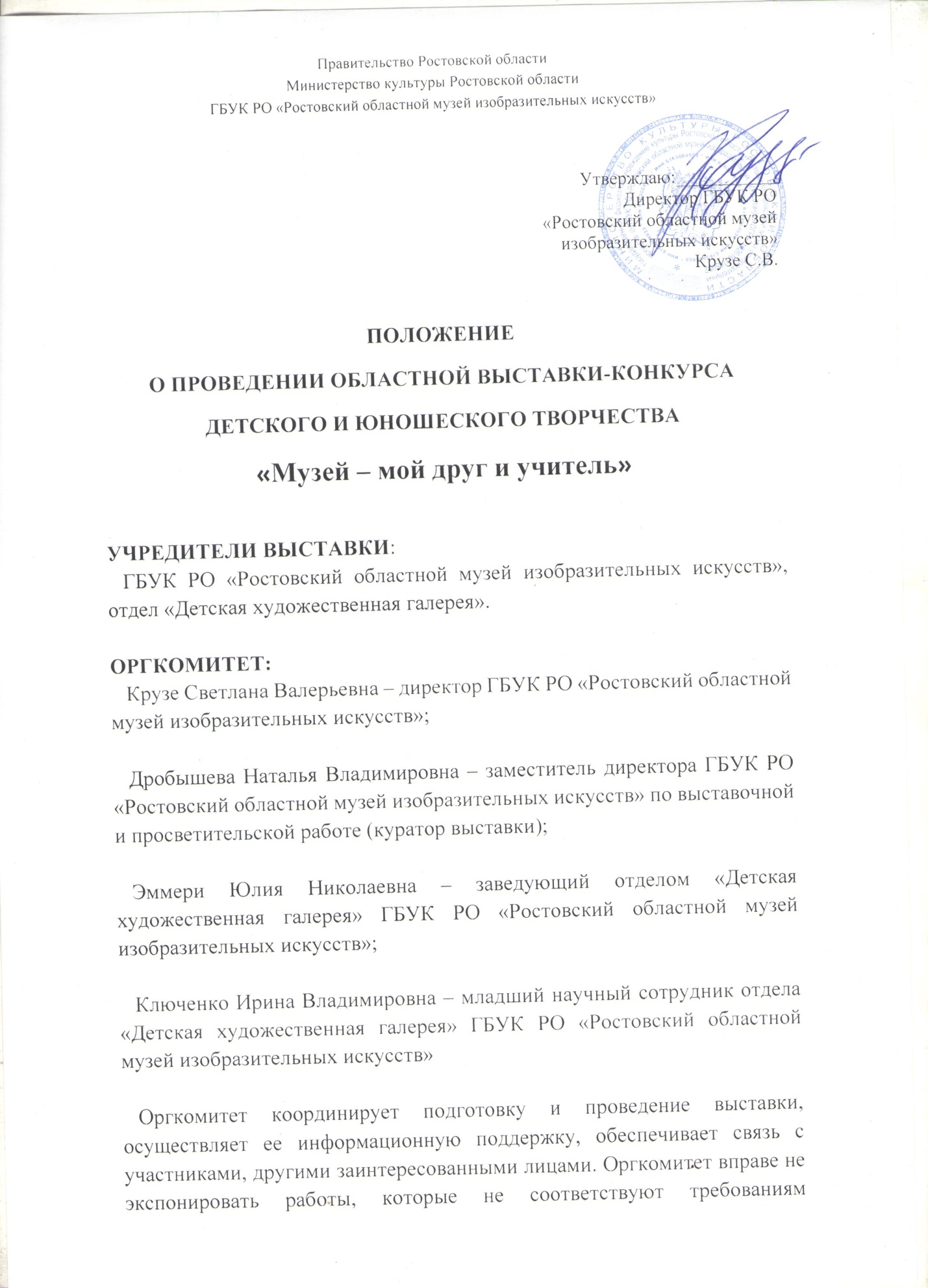 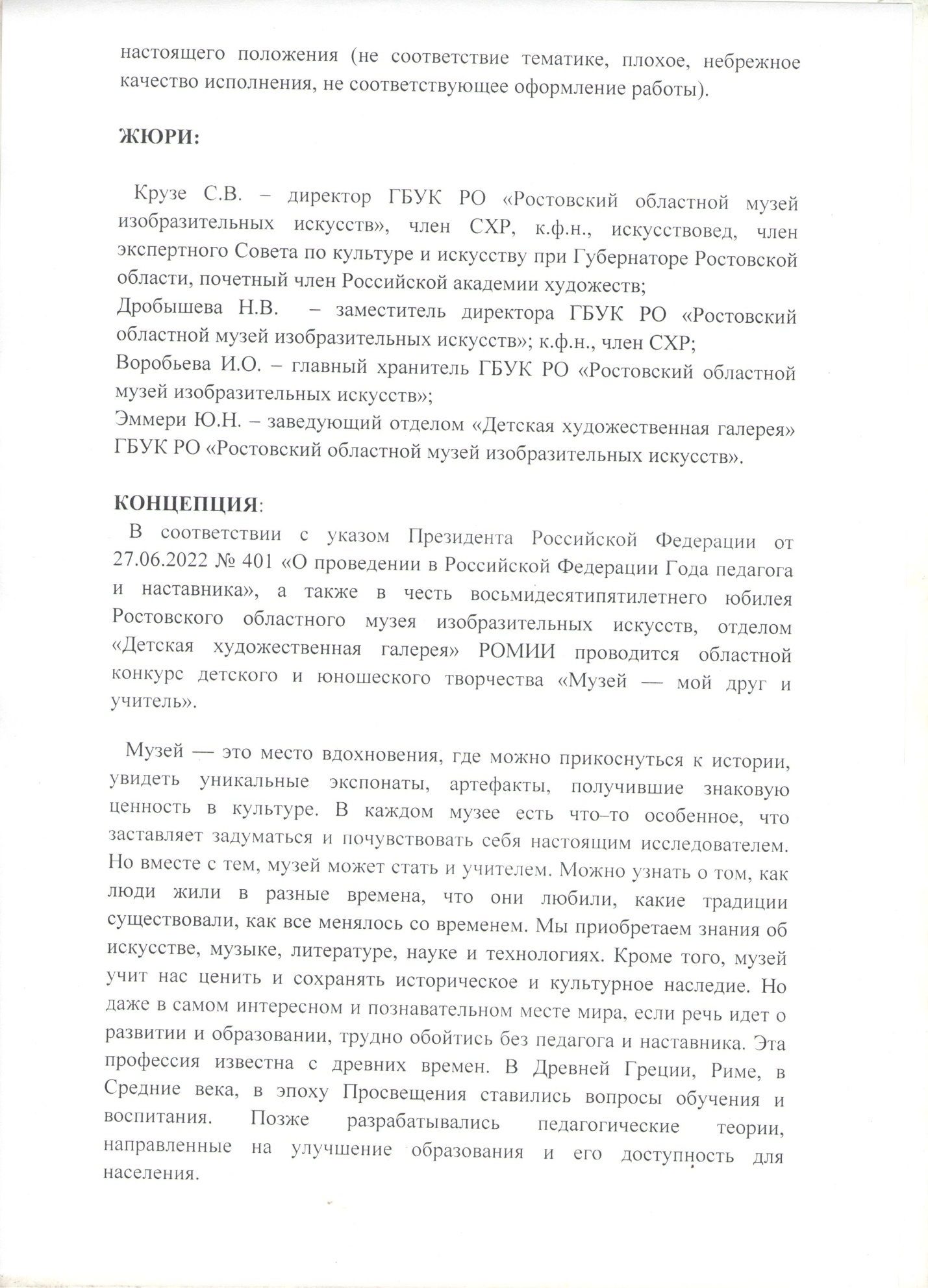 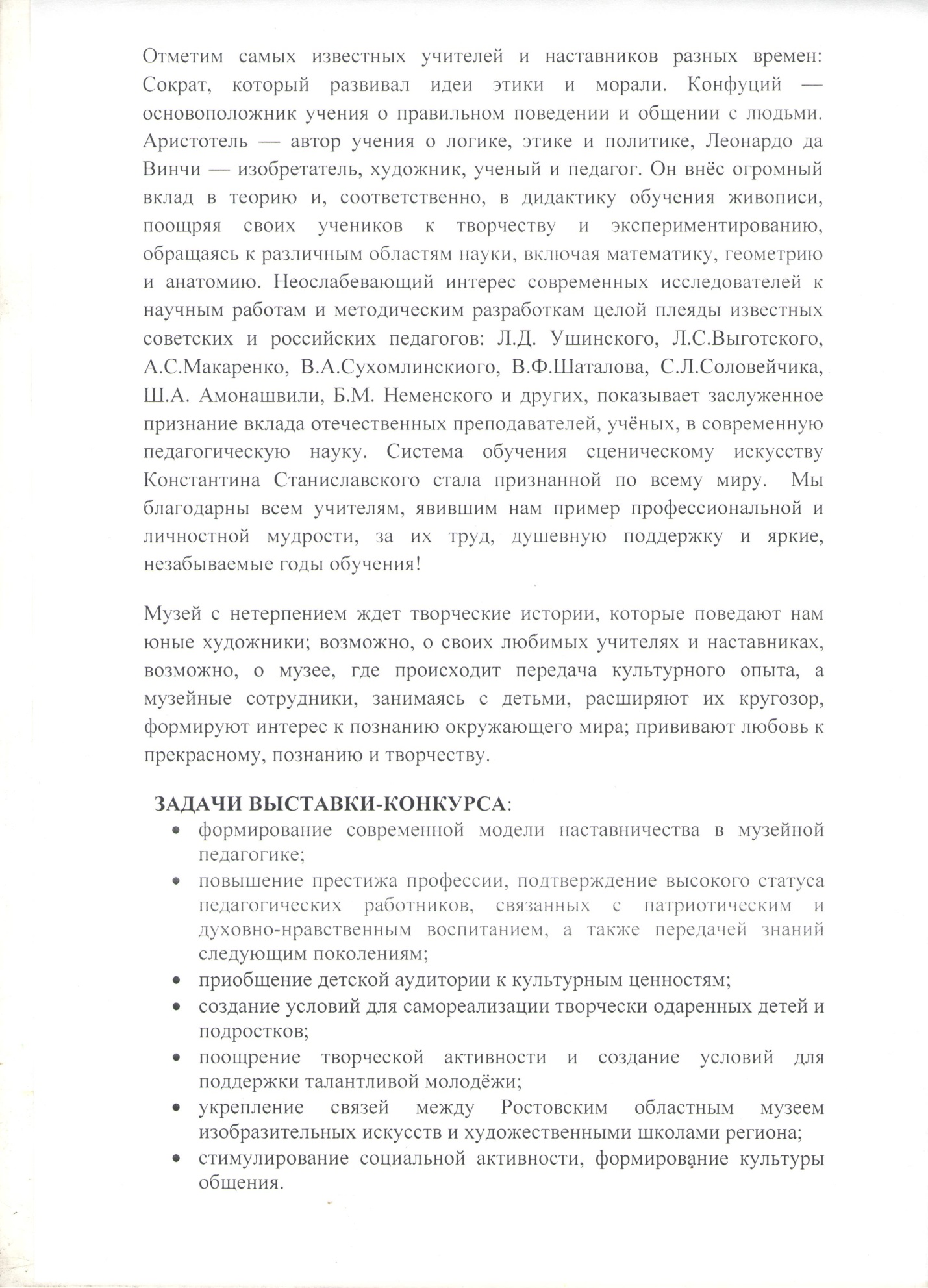 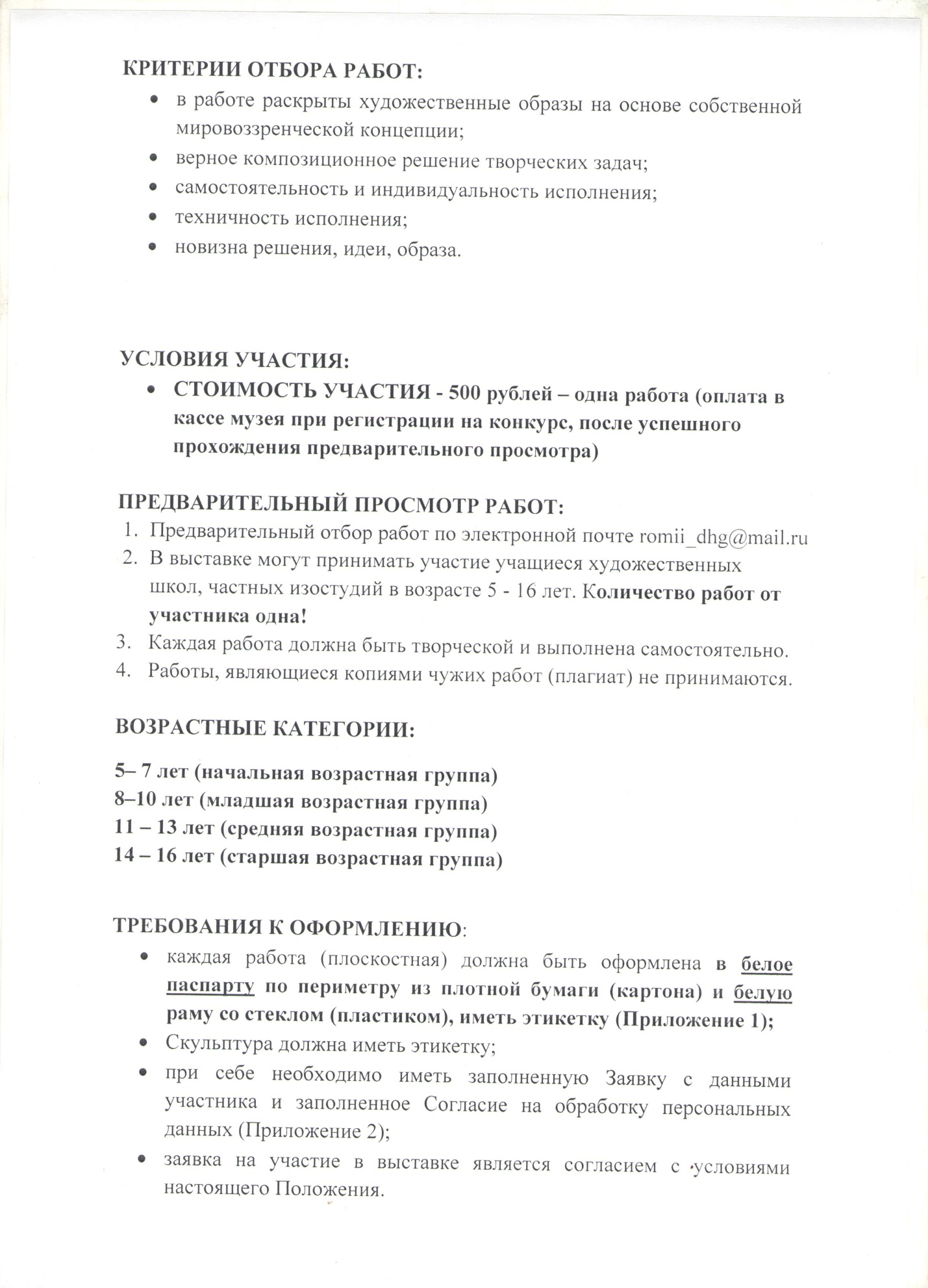 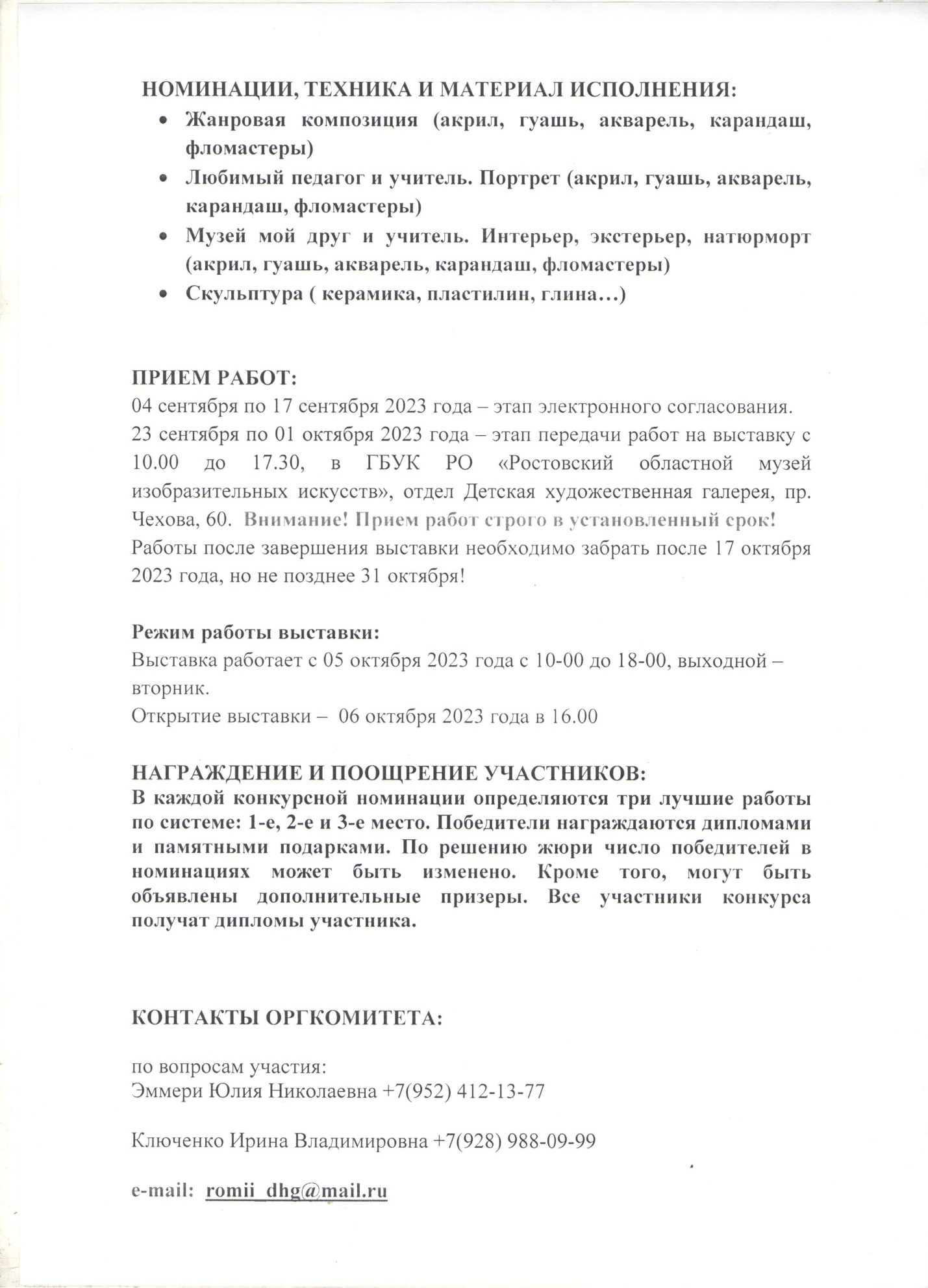                                            Приложение 1Приложение 2Заявка на областную выставку-конкурс «Музей - мой друг и учитель»Полное название учебного заведения______________________________________________________________________________________________Ответственный (указать того, кто будет забирать работу) _______________________________________________________________Телефон для связи _______________________________________________Личный электронный адрес________________________________________Фамилия, имя участника (указать крупно и разборчиво) _______________________________________________________________Название работы ________________________________________________ _______________________________________________________________Возраст участника_______________Ф.И.О. преподавателя___________________________________________                                                   СОГЛАСИЕна обработку персональных данныхЯ, ____________________________________________________________            (участник выставки-конкурса или законный представитель участника - несовершеннолетнего)Паспорт: серии ______ № _____________ выдан ___________________________________________ __________________ проживающий по адресу: ______________________________________________________________ ,     в соответствии со статьей 9 Федерального закона от 27.07.2006 № 152-ФЗ «О персональных данных» даю в период участия в конкурсе согласие государственному бюджетному учреждению культуры Ростовской области «Ростовский областной музей изобразительных искусств», расположенному по адресу г. Ростов-на-Дону, пр. Чехова, д. 60, на обработку персональных данных: изображения, воспроизведенного любым способом (в том числе в виде фотографии (фотографий),  фамилии, имени, возраста, учебного заведения, а также другой  информации, полученной Оргкомитетом в рамках проведения конкурса).Согласие действует с ____________ на период проведения конкурса и до окончания выставки.Я предупрежден о том, что действия с персональными данными включают в себя, но не ограничиваются следующими: сбор, систематизация, накопление, хранение, уточнение (обновление, изменение), использование, блокирование, распространение (в том числе путем передачи третьим лицам, обнародование, в том числе через сеть Интернет).Я предупрежден о том, что в любое время могу письменно отозвать настоящее Согласие.(подпись)		(И.О. Фамилия)		(дата)		Иванов Иван, 7 лет«Любимый педагог»бумага, смеш. техникаруководитель Петрова А.Ю.ДАХШ РЦ АХДП ААИ ЮФУ